Paróquia de Nossa Senhora de LourdesCampo Redondo – RNFesta da PadroeiraDe 02 a 11 de Fevereiro de 2018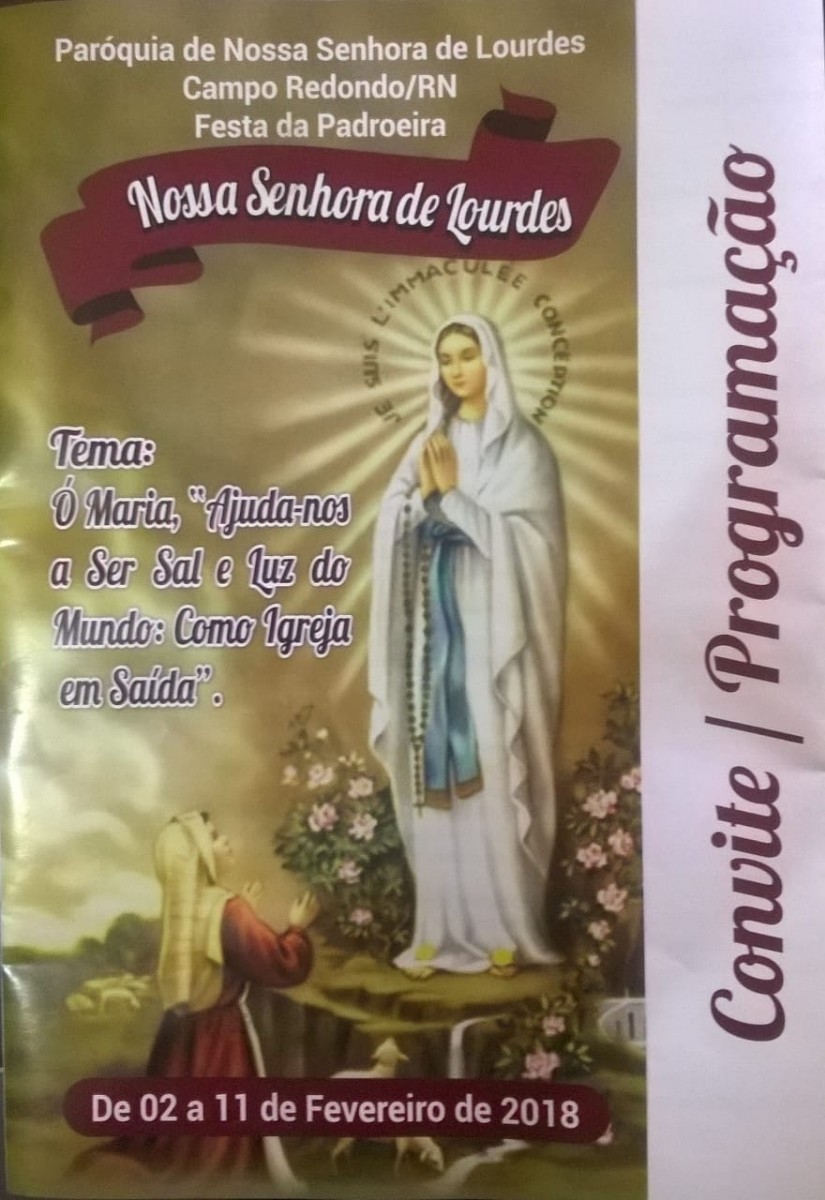 Tema: “Ó Maria, Ajuda-nos a ser Sal e Luz do Mundo: Como Igreja em Saída”.ConviteQueridos paroquianos, somos todos convidados a vivenciar a festa de nossa querida Padroeira Paroquial Nossa Senhora de Lourdes de 02 a 11 de fevereiro de 2018. Contamos com todos que fazem a nossa Paróquia, como também nossas autoridades de Campo Redondo suas entidades, devotos e pagadores de promessas que vem da redondeza.Com bênçãos,Pe. José Manuel da SilvaPárocoE equipe organizadora.PROGRAMAÇÃO RELIGIOSADia 02/01/18 (Sexta-feira)05:00h: Manhã – Alvorada com o terço matinal rezado por todas as Marias e Lourdes da cidade.18:00h : Concentração do povo na casa de Rosinha na Rua Estreita para procissão motorizada com carros, motos e bicicletas. E a frente do cortejo bandeira de Nossa Senhora de Lourdes pelas ruas da cidade até a Matriz.18:30h: Bençãos dos carros e motos na chegada da Matriz.18:45h: Hasteamento da Bandeira19:00h: Missa de Abertura da FestaCelebrante: Pe. José Manuel da Silva(Pároco)Madrinha das Flores: Funerária Santa Cruz – Srª RosaPadrinhos de fogos: Motoristas, Ciclistas, MotociclistasLiturgia: Responsável Dora e Fran – participação Malhada Vermelha.Noite Dedicada: Aos motoristas, moto-taxistas, taxistas e ciclistas.Dia 03/02/18 (Sábado)12:00h: Ofício de Nossa SenhoraResponsável: Apostolado da Oração e Idosos.19:00h: MissaCelebrante: Pe. José Manuel da Silva(pároco)Noite dedicada: As comunidades rurais, Ramal, Lagoa do Meio, Serra Branca, Malhada Vermelha, Serra do Doutor I, II, III, Maxixe, Serra Verde, Olho Dágua, Baldo, São João, Assentamento Areia Comprida, EMAS, Cujy, Maravilha e em especial a comunidade de Lajes Pintada.Liturgia: Responsável Leodiceia, Simplício, Adalberto e equipe.Padrinhos de fogos: Comunidades Rurais e Lajes Pintadas.Dia 04/02/18 (Domingo)12:00h: Ofício de Nossa SenhoraResponsável: Equipe de liturgia e catequese;19:00h: Missa de 1ª Eucaristia;Celebrante: Pe. José Manuel da Silva (pároco);Noite dedicada: A família do ECC, Rádio FM Vale das Serras, Correios e Bradesco;Liturgia Responsável: Equipe do ECC;Padrinhos de fogos: Representantes da noite.Dia 05/02/18 (Segunda-feira)12:00h: Ofício de Nossa Senhora.Responsável: Terço das Mulheres19:00h: MissaCelebrante: Pe. Vicente – IV Zonal (Paróquia de Santa Rita de Cássia – Santa Cruz/RN)Padrinhos das Flores: Tabelião Público – Sr Magno RégioPadrinho dos Fogos: José ReinaldoLiturgia – Responsável: Articulador Paroquial Kerginaldo Souza(Sal e Maria BetâniaNoite Dedicada: Aos sindicatos, EMATER, Associações Rurais e Comunitárias.Dia 06/02/18 (Terça-feira)12:00h: Ofício de Nossa Senhora.Responsável: Pastoral da Criança19:00h: MissaCelebrante: Pe. Wilson A. Oliveira – IX Zonal (Paróquia de São José em  São José de Campestre/RN)Padrinho dos Fogos: Diretores das escolasLiturgia – Responsável: Maria Betânia e demais professores e diretoresNoite Dedicada: As escolas municipais, estaduais e privada.Dia 07/02/18 (Quarta-feira)12:00h: Ofício de Nossa Senhora.Responsável: Catequese19:00h: MissaCelebrante: Pe. José Manuel da Silva (Pároco local)Padrinho dos Fogos: Os noitáriosResponsável da Liturgia: Moisés e o Terço dos HomensNoite Dedicada: Aos vaqueiros, fazendeiros, agricultores, Posto de Saúde.Dia 08/02/18 (Quinta-feira)12:00h: Ofício de Nossa Senhora.Responsável: Ministros da Eucaristia19:00h: MissaCelebrante: Pe. Lenilson Silva – IX Zonal (Pároco da Paróquia de Santa Terezinha em Tangará/RN)Padrinhos das Flores: Célio José e Rita, João e Claudia e demais noitáriosPadrinho dos Fogos: Kerginaldo Rocha e FamíliaResponsável da Liturgia: TetinhaNoite Dedicada: Aos comerciantes, comerciários, Hospital, Conselho Tutelar e Clube de Idosos.Dia 09/02/18 (Sexta-feira)12:00h: Ofício de Nossa Senhora.Responsável: Coroinhas e Ministros19:00h: MissaCelebrante: Pe. José Manuel da Silva (Pároco local)Pregadora da noite: Maria José (Filhas do Amor Divino da IX Zonal)Padrinho dos Fogos: Secretários Municipais Responsável da Liturgia: TetinhaNoite Dedicada: As secretarias municipais e seus programas.Dia 10/02/18 (Sábado)12:00h: Ofício de Nossa Senhora.Responsável: Pastoral do Batismo19:00h: MissaCelebrante: Pe. José Manuel da Silva (Pároco local)Padrinho dos Fogos: Noitários Responsável da Liturgia: Juventude (Rita Diolange)Noite Dedicada: Filhos ausentes, Marias e Lourdes.Dia 11/02/18 (Domingo)15:00h: Procissão de Nossa Senhora de Lourdes com concentração em frente a Matriz.16:00h: Missa solene de encerramento da Festa de Nossa Senhora de LourdesCelebrante: Pe. José Manuel da Silva (Pároco local)Padrinho das Flores: Prefeito Municipal Alessandru AlvesPadrinho dos Fogos: Câmara Municipal e vereadores constituídos Responsável da Liturgia: Simony NôgaNoite Dedicada: Aos poderes Executivo, Legislativo, Judiciário e Policia Militar.18:00h: Arriamento da Bandeira de Nossa Senhora de LourdesPROGRAMAÇÃO SOCIALDia 02/02/18: Sexta-feiraQuermesseResponsável: Grupo do apostolado da oração e idosos;Dia 03/02/18: SábadoJantar Paroquial Responsável: Nilson, Michele e toda família ECC gripo do apostolado da oração e idososAnimação e doação: Ministério SJCLeilão: Gritador Sr. João QuebradoEquipe de pedidos de prendas para o leilão, tesoureiro e secretário: Regis e esposa, Renato Pop, Linduarte, Rodrigo e Sr. QuidoteDia 04/02/18: DomingoQuermesseResponsável: Mãe RainhaDia 05/02/18: Segunda-feiraQuermesseResponsável: Pastoral do DízimoDia 06/02/18: Terça-feiraQuermesseResponsável: Pastoral da AcolhidaDia 07/02/18: Quarta-feiraQuermesseResponsável: Grupo RCC – Renovação Carismática CatólicaDia 08/02/18: Quinta-feiraQuermesseResponsável: Moisés – Terço dos Homens e Secretaria ParoquialDia 09/02/18: Sexta-feiraQuermesseResponsável: Juventude e Ministérios de MúsicaDia 10/02/18: SábadoQuermesseResponsável: Terço das Mulheres e Pastoral da CriançaDia 11/02/18: DomingoQuermesseResponsável: Toda Família ECCAGRADECIMENTOSÉ na alegria de viver nossa fé no Criador de todas as coisas, que venho agradecer aos fieis paroquianos, aos amigos e autoridades que numa imensa corrente do bem, vem ajudando a realizar as festas dos nossos padroeiros na paróquia de Campo Redondo e Lajes Pintada-RN. Em especial aqueles que generosamente se propõe a colaborar para a festa de Nossa Senhora de Lourdes de 02 a 11 de fevereiro de 2018 em Campo Redondo/RN.A todos bênçãos e pazPe. José Manuel da SilvaPároco